Vzor zmluvy o duálnom vzdelávaní, odborný výcvik, s účinnosťou od 1.1.2022 Zmluva č. xx/ DV/202x o  duálnom vzdelávaní uzatvorená podľa § 16 zákona č. 61/2015 Z. z. o odbornom vzdelávaní a príprave  a doplnení niektorých zákonov  v znení neskorších predpisov  (ďalej len „zákon“) Zmluvné strany: Škola:  so sídlom: zastúpená:  IČO:  DIČ: banka: číslo účtu: zriaďovacia listina: vydaná ... (ďalej len „škola“) a Zamestnávateľ: so sídlom: zastúpený: IČO: DIČ: banka: číslo účtu: zapísaný:  v obchodnom registri ..... registrácia: registračné číslo osvedčenia pre SDV: (ďalej len „zamestnávateľ“) Článok I.  Predmet zmluvy Predmetom zmluvy je záväzok zamestnávateľa poskytovať žiakom školy, s ktorými má zamestnávateľ uzatvorenú učebnú zmluvu (ďalej len „žiak“), praktické vyučovanie na svoje náklady a zodpovednosť a záväzok školy poskytovať žiakom teoretické vyučovanie a organizovať a koordinovať odborné vzdelávanie a prípravu žiakov v systéme duálneho vzdelávania.Článok II. Odbor vzdelávania, v ktorom bude zamestnávateľ poskytovať praktické vyučovanie Zamestnávateľ bude poskytovať žiakom praktické vyučovanie v  odboroch vzdelávania, ktoré sú uvedené v osvedčení o spôsobilosti zamestnávateľa poskytovať praktické vyučovanie v systéme duálneho vzdelávania (ďalej len „osvedčenie“) a to: Študijný odbor Učebný odbor Výchovu a vzdelávanie žiakov v rozsahu praktického vyučovania poskytovaného zamestnávateľom a teoretického vyučovania v škole budú zmluvné strany poskytovať žiakom podľa školských vzdelávacích programov pre príslušný študijný odbor a učebný odbor uvedený v bode 2 tohto článku zmluvy. Škola poskytne zamestnávateľovi v jednom vyhotovení príslušné školské vzdelávacie programy v tlačenej verzii a jedenkrát v elektronickej forme prostredníctvom emailu na adresu .......@....... vo formáte PDF najneskôr do konca júna pred začiatkom poskytovania praktického vyučovania a následne pri zmene školského vzdelávacieho programu vždy do konca júna príslušného kalendárneho roka, v ktorom bola zmena schválená. (Pozn.: Odporúčaný mesiac „jún“ možno zmeniť dohodou zmluvných strán. Termín do konca júna sa odporúča vzhľadom na potrebu prípravy zamestnávateľa na poskytovanie praktického vyučovania.)Článok III. Počet žiakov, ktorým bude zamestnávateľ poskytovať praktické vyučovanie Počet žiakov, ktorým bude zamestnávateľ poskytovať praktické vyučovanie za všetky ročníky štúdia, ktorý vyjadruje zamestnávateľom plánovaný počet žiakov s učebnou zmluvou za všetky ročníky štúdia:Ak nebude naplnený počet žiakov uvedený v bode č. 1, môže zamestnávateľ uzatvoriť učebnú zmluvu so žiakom prvého ročníka najneskôr do 31. augusta príslušného školského roka. Zamestnávateľ bude na pracovisku praktického vyučovania v súlade s osvedčením poskytovať praktické vyučovanie v jeden vyučovací deň praktického vyučovania pre najvyšší počet žiakov: Článok IV. Forma praktického vyučovania 1. 	Praktické vyučovanie bude zamestnávateľ poskytovať v jednotlivých odboroch štúdia formou: Študijný odbor Článok V. Miesto výkonu praktického vyučovania a jeho rozsah Miestom výkonu praktického vyučovania je pracovisko praktického vyučovania uvedené v osvedčení, ktorým je organizačná súčasť zamestnávateľa alebo iný priestor, ku ktorému má zamestnávateľ vlastnícke právo alebo užívacie právo. Praktické vyučovanie môže zamestnávateľ poskytovať žiakom aj na pracovisku praktického vyučovania, ku ktorému má vlastnícke právo alebo užívacie právo organizácia, v ktorej sú združení viacerí zamestnávatelia alebo aj u iného zamestnávateľa s osvedčením alebo u iného zamestnávateľa s osvedčením  a s označením nadpodnikové vzdelávacie centrum, ak počet vyučovacích hodín praktického vyučovania na týchto miestach spolu neprekročí 50 % z celkového počtu hodín praktického vyučovania žiaka počas celej dĺžky štúdia žiaka. Zamestnávateľ písomne oznámi zákonnému zástupcovi neplnoletého žiaka a žiakovi výkon praktického vyučovania na inom mieste, spôsob organizácie a časový harmonogram praktického vyučovania.Praktické vyučovanie môže zamestnávateľ poskytovať žiakom aj v dielni školy, ak počet vyučovacích hodín praktického vyučovania vykonávaného v dielni neprekročí v dielni 50 %  z celkového počtu hodín praktického vyučovania žiaka počas celej dĺžky štúdia žiaka. Zamestnávateľ písomne oznámi zákonnému zástupcovi neplnoletého žiaka a žiakovi výkon praktického vyučovania v škole, spôsob organizácie a časový harmonogram praktického vyučovania. Ak to vyžaduje charakter povolania, na ktoré sa žiak v príslušnom odbore štúdia pripravuje, môže sa odborný výcvik dočasne vykonávať aj na inom mieste výkonu produktívnej práce určenom zamestnávateľom. Pri zmene miesta výkonu praktického vyučovania je zamestnávateľ povinný zabezpečiť bezpečnosť a ochranu zdravia pri práci žiaka podľa § 25 ods. 5 zákona. Iné miesto výkonu praktického vyučovania preukázateľne oznamuje zamestnávateľ zákonnému zástupcovi neplnoletého žiaka a plnoletému žiakovi. Zamestnávateľ môže zabezpečiť výkon praktického vyučovania aj mimo územia Slovenskej republiky, za predpokladu, že sa praktické vyučovanie zabezpečí u zamestnávateľa, ktorý spĺňa podmienky primerane podľa zákona č. 61/2015 Z. z. o odbornom vzdelávaní a príprave v znení neskorších predpisov. Pri zmene miesta výkonu praktického vyučovania je zamestnávateľ povinný zabezpečiť bezpečnosť a ochranu zdravia pri práci žiaka podľa § 25 ods. 5 zákona. Iné miesto výkonu praktického vyučovania preukázateľne oznamuje zamestnávateľ zákonnému zástupcovi neplnoletého žiaka a žiakovi spôsobom uvedeným vo vnútornom poriadku pracoviska praktického vyučovania. Miesto výkonu praktického vyučovania a jeho rozsah sú uvedené v prílohe č. 1, ktorá je neoddeliteľnou súčasťou tejto zmluvy.  Odborný výcvik bude zamestnávateľ poskytovať v rozsahu uvedenom v učebnom pláne a v učebných osnovách predmetu odborný výcvik v školskom vzdelávacom programe pre príslušný odbor vzdelávania, v ktorom sa žiak pripravuje a podľa zmluvnými stranami dohodnutej organizácie praktického vyučovania v jednotlivých vyučovacích mesiacoch.  Článok VI. Počet hlavných inštruktorov, počet inštruktorov, počet majstrov odbornej výchovyPraktické vyučovanie budú žiaci vykonávať pod vedením:hlavného inštruktora, inštruktora, majstra odbornej výchovy, ktorý je zamestnancom zamestnávateľa,majstra odbornej výchovy, ktorý je zamestnancom školy. Ak zamestnávateľ nezamestnáva potrebný počet hlavných inštruktorov alebo inštruktorov, môže žiak vykonávať praktické vyučovanie na pracovisku praktického vyučovania aj pod vedením hlavného inštruktora alebo inštruktora, ktorý je zamestnancom školy. Počet hlavných inštruktorov, počet inštruktorov, počet majstrov odbornej výchovy podľa odseku č. 1 je uvedený v prílohe č. 2 tejto zmluvy.Článok VII. Časový harmonogram praktického vyučovania Praktické vyučovanie bude zamestnávateľ poskytovať podľa časového harmonogramu praktického vyučovania v súlade s ustanovenou organizáciou výchovy a vzdelávania v stredných školách. Škola a zamestnávateľ najneskôr do 31.8. kalendárneho roka pred začiatkom školského roka spracujú časový harmonogram praktického vyučovania. Zamestnávateľ zapracuje návrh časového harmonogramu praktického vyučovania do vnútorného poriadku pracoviska praktického vyučovania zamestnávateľa v súlade s § 21 ods. 6 zákona.   Praktické vyučovanie bude zamestnávateľ poskytovať podľa rozvrhu vyučovacích hodín spracovaného školou v spolupráci so zamestnávateľom. Rozvrh vyučovacích hodín zverejní škola vo svojich priestoroch a na svojom webovom sídle. Rozvrh vyučovacích hodín škola poskytne zamestnávateľovi formou emailu na adresu ......@........ najneskôr do ............... Rozvrh vyučovacích hodín obsahuje zaradenie a poradie vyučovacích predmetov na jednotlivé vyučovacie dni v kalendárnom týždni. Rozvrh vyučovacích hodín môže byť rozpísaný na párny a nepárny kalendárny týždeň samostatne. Harmonogram striedania dní teoretického vyučovania a praktického vyučovania je uvedený v školskom vzdelávacom programe. Článok VIII. Spôsob účasti hlavného inštruktora a inštruktora na hodnotení a klasifikácii žiaka Prospech žiaka v predmete odborný výcvik sa klasifikuje stupňami: 1 – výborný, 2 – chválitebný, 3 – dobrý, 4 – dostatočný, 5 – nedostatočný. Hlavný inštruktor alebo inštruktor praktického vyučovania spracováva záznamový list žiaka ako podklad pre účasť hlavného inštruktora alebo inštruktora na klasifikácii a hodnotení žiaka, ktorý je uvedený v prílohe č. 3, ktorá je neoddeliteľnou súčasťou tejto zmluvy. Záznamový list archivuje zamestnávateľ. Príloha č. 3 obsahuje aj iné vzory dokumentácie k praktickému vyučovaniu, ktorá podľa dohody zmluvných strán môže byť používaná v rámci plnenia zmluvy alebo nahradená inou formou dokumentácie.  Klasifikáciu prospechu žiaka, ktorý vykonáva praktické vyučovanie pod vedením hlavného inštruktora alebo  inštruktora, vykonáva na základe podkladov a ďalších informácií od hlavného inštruktora alebo inštruktora určený majster odbornej výchovy,  ktorý je zamestnancom zamestnávateľa, alebo pedagogický zamestnanec, ktorého určil riaditeľ školy podľa § 9 ods. 3 zákona, ak zamestnávateľ nezamestnáva majstra odbornej výchovy.  Spätnú väzbu  k výkonu praktického vyučovania žiaka na praktickom vyučovaní u zamestnávateľa zamestnávateľ písomne oznamuje škole minimálne 4 krát za školský rok v termínoch určených školou, ktoré zodpovedajú termínom hodnotenia a klasifikácie žiaka za príslušné klasifikačné obdobie (štvrťročné a polročné hodnotenie a klasifikácia žiakov).  Článok IX.   Spôsob finančného zabezpečenia praktického vyučovania v dielni (Pozn.: Článok sa vypustí v prípade, ak sa praktické vyučovanie nezabezpečuje v dielni školy.)Spôsob finančného zabezpečenia praktického vyučovania, ktoré sa poskytuje žiakom v dielni školy pod vedením majstrov odbornej výchovy, ktorí sú zamestnancami školy, vo forme úhrady zodpovedajúcej časti nákladov na takto poskytované praktické vyučovanie v dielni školy, je upravený v prílohe č. 4, ktorá je neoddeliteľnou súčasťou tejto zmluvy.   Článok X.   Spôsob finančného zabezpečenia praktického vyučovania  vykonávaného na pracovisku praktického vyučovania  pod vedením  zamestnancov školy v pozícii majster odbornej výchovy, hlavný inštruktor alebo inštruktor (Pozn.: Článok sa vypustí, ak je praktické vyučovanie u zamestnávateľa vykonávané pod vedením majstra odbornej výchovy, hlavného inštruktora alebo inštruktora, ktorí sú zamestnancami zamestnávateľa.)Spôsob finančného zabezpečenia praktického vyučovania, ktoré sa poskytuje žiakom na pracovisku praktického vyučovania pod vedením zamestnancov školy v pozícii majster odbornej výchovy, hlavný inštruktor alebo inštruktor, vo forme úhrady zodpovedajúcej časti nákladov na takto poskytované praktické vyučovanie na pracovisku praktického vyučovania, je upravený v prílohe č. 4, ktorá je neoddeliteľnou súčasťou tejto zmluvy.   Článok XI. Finančné zabezpečenie žiaka a hmotné zabezpečenie žiaka Zamestnávateľ poskytne žiakom, s ktorými uzatvoril učebnú zmluvu podľa § 19 zákona finančné zabezpečenie žiaka a hmotné zabezpečenie žiaka. Zamestnávateľ poskytne žiakom osobné ochranné pracovné pomôcky nevyhnutné na ochranu zdravia pri práci a to najmenej v rozsahu, ktorý zodpovedá rozsahu poskytovania osobných a ochranných pomôcok zamestnancovi zamestnávateľa, ktorý vykonáva povolanie, na ktoré sa žiak pripravuje. Zamestnávateľ zabezpečí žiakom posúdenie zdravotnej, zmyslovej a psychologickej spôsobilosti žiaka ak si to výkon praktického vyučovania a príprava na povolanie vzhľadom na charakter povolania vyžaduje. Zamestnávateľ poskytne žiakom, ktorí na praktickom vyučovaní vykonávajú produktívnu prácu odmenu za produktívnu prácu za podmienok dohodnutých v učebnej zmluve so žiakom a za podmienok určených interným predpisom zamestnávateľa, najmenej vo výške 50% minimálnej hodinovej mzdy. Zamestnávateľ poskytne žiakom podnikové štipendium za podmienok dohodnutých v učebnej zmluve so žiakom a v internom predpise zamestnávateľa. Zamestnávateľ poskytne žiakom stravovanie v čase praktického vyučovania v súlade s ustanoveniami zákona a s interným predpisom zamestnávateľa. Zamestnávateľ uhradí žiakom, ktorí budú v súvislosti s výkonom praktického vyučovania ubytovaní v školskom internáte, náklady na školský internát.Zamestnávateľ uhradí žiakom cestovné náhrady za dopravu spojenú s účasťou žiaka na vyučovaní za podmienok dohodnutých so žiakom v učebnej zmluve a v internom predpise zamestnávateľa.  (Pozn.: V prípade, ak zamestnávateľ neposkytuje žiakom niektoré položky hmotného a finančného zabezpečenia uvedené texty sa zo zmluvy odstránia.)Základný rozsah poskytovania hmotného a finančného zabezpečenia žiakov je upravený v prílohe č. 5, ktorá je neoddeliteľnou súčasťou tejto zmluvy. Článok XII. Spôsob účasti zamestnávateľa na záverečnej skúške a odbornej zložke maturitnej skúšky  Ukončovanie štúdia žiakov s učebnou zmluvou sa bude uskutočňovať záverečnou skúškou a maturitnou skúškou podľa zákona č. 245/2008 Z. z. o výchove a vzdelávaní (školský zákon) a o zmene a doplnení niektorých zákonov  v znení neskorších predpisov (ďalej len „školský zákon“) a vyhlášky č. 318/2008 Z. z. o ukončovaní štúdia na stredných školách v znení neskorších predpisov. Praktická časť skúšky sa uskutoční na pracovisku praktického vyučovania zamestnávateľa. Organizáciu ukončovania štúdia zabezpečí škola v spolupráci so zamestnávateľom. Zamestnávateľ je povinný vytvoriť priestorové a materiálno-technické podmienky na vykonanie praktickej časti skúšky na svojom pracovisku praktického vyučovania. (Pozn.: Ak sa zamestnávateľ a škola dohodnú na uskutočnení praktickej časti skúšky v dielni školy, upraví sa tento text zmluvy.)Zamestnávateľ je povinný písomne oznámiť škole najneskôr do 30. apríla skúšajúceho zástupcu zamestnávateľa, ktorý bude členom skúšobnej komisie pre odbornú zložku maturitnej skúšky a skúšajúceho zástupcu zamestnávateľa, ktorý bude členom skúšobnej komisie pre záverečnú skúšku. Skúšajúci zástupca zamestnávateľa musí spĺňať predpoklady určené ustanoveniami § 81 a § 83 školského zákona. (Pozn.: Ak sa ukončovanie štúdia bude realizovať iba vo forme záverečnej skúšky alebo iba vo forme maturitnej skúšky, ponechá sa text zodpovedajúci stavu ukončovania štúdia.)Článok XIII. Spôsob zabezpečovania vzájomných práv a povinností zmluvných strán  Po uzatvorení tejto zmluvy zamestnávateľ a škola zverejnia na svojich webových sídlach oznámenie o možnosti absolvovať odborné vzdelávanie a prípravu v príslušnom študijnom odbore alebo v príslušnom učebnom odbore v systéme duálneho vzdelávania podľa § 17 ods. 1 zákona. Oznámenie v nasledujúcich školských rokoch sa zverejní v termínoch podľa dohody zmluvných strán. Škola v spolupráci so zamestnávateľom vypracuje školský vzdelávací program pre príslušný odbor vzdelávania. Škola pri vypracovaní školského vzdelávacieho programu zohľadňuje požiadavky zamestnávateľa týkajúce sa najmä: profilu absolventa vzdelávacieho programu,  podielu praktického vyučovania z celkového počtu vyučovacích hodín za štúdium, organizácie striedania dní teoretického vyučovania a dní praktického vyučovania, skladby odborných predmetov odborného vzdelávania a obsahu odborného vzdelávania, ktoré zohľadňujú vzorový učebný plán a vzorové učebné osnovy, vzdelávacie poriadky pre praktické vyučovanie, ak sú pre príslušný odbor vzdelávania vypracované.  Škola a zamestnávateľ sa v súlade s § 49a ods. 2 zákona o odbornom vzdelávaní môžu dohodnúť, že v štvorročnom vzdelávacom programe alebo päťročnom vzdelávacom programe študijného odboru a v štvorročnom vzdelávacom programe učebného odboru, sa všeobecne vzdelávacie predmety budú vyučovať prednostne v prvých dvoch ročníkoch štúdia. Zamestnávateľ vypracuje s podporou školy priebeh praktického vyučovania, ktorý je súčasťou vnútorného poriadku pracoviska praktického vyučovania. Priebeh praktického vyučovania vypracuje zamestnávateľ v súlade s učebnou osnovou predmetu praktického vyučovania spracovanou v súlade so vzdelávacím poriadkom praktického vyučovania príslušného odboru vzdelávania, ak je spracovaný.  (Pozn.: Ak nie je vzdelávací poriadok spracovaný, zamestnávateľ kontaktuje príslušnú SPO a prerokuje možnosť vypracovania vzdelávacieho poriadku. Ak sa podľa stanoviska SPO nebude spracovávať vzdelávací poriadok, priebeh praktického vyučovania vypracuje zamestnávateľ podľa učebnej osnovy ŠkVP, pričom vychádza aj zo spracovaných vzdelávacích poriadkov pre príbuzné odbory vzdelávania.)Zamestnávateľ oznámi škole v rámci prípravy prijímacieho konania počet žiakov na prijatie, ktorým zamestnávateľ bude poskytovať praktické vyučovanie v systéme duálneho vzdelávania. Škola spracuje v spolupráci so zamestnávateľom formu prijímacej skúšky, jej obsah a rozsah podľa vzdelávacích štandardov štátneho vzdelávacieho programu odboru vzdelávania v základnej škole, jednotné kritériá na úspešné vykonanie skúšky a ostatné podmienky prijatia na štúdium pre oba termíny prijímacieho konania v súlade s ustanoveniami školského zákona. Oznámenie k prijímaciemu konaniu škola zverejní na svojom webovom sídle najneskôr do 30. novembra školského roka, ktorý predchádza školskému roku, v ktorom sa uskutočňuje prijímacie konanie.  Po ukončení prijímacieho konania škola doručí zamestnávateľovi zoznam prijatých žiakov, ktorí priložili k prihláške na vzdelávanie potvrdenie zamestnávateľa, v rozsahu meno, priezvisko a dátum narodenia. Škola doručí zamestnávateľovi aj:údaj o nenaplnenom počte žiakov podľa tohto bodu zmluvy,zoznam prijatých žiakov, ktorí nepriložili k prihláške na vzdelávanie potvrdenie, v rozsahu meno, priezvisko a študijný odbor alebo učebný odbor.Zamestnávateľ v súčinnosti so školou informuje prijatých žiakov prvého ročníka, ktorí nepriložili k prihláške na vzdelávanie potvrdenie, o možnosti uzatvorenia učebnej zmluvy so zamestnávateľom.(Pozn.: Oznámenie pre prijímacie konanie v roku 2022 zverejní škola do 28. februára 2022, v ostatných rokoch do 30. novembra školského roka, ktorý predchádza školskému roku, v ktorom sa uskutočňuje prijímacie konanie.)Škola určí pre koordináciu praktického vyučovania u zamestnávateľa s teoretickým vyučovaním v škole a na metodické usmerňovanie zamestnancov zamestnávateľa, pod vedením ktorých žiaci vykonávajú praktické vyučovanie u zamestnávateľa minimálne jedného pedagogického zamestnanca školy. Zamestnávateľ umožní pedagogickému zamestnancovi školy, ktorý sa preukáže písomným poverením školy, vykonávať koordináciu praktického vyučovania s teoretickým vyučovaním v priestoroch zodpovedajúcich pracovisku praktického vyučovania. Zamestnávateľ preukázateľne poučí určeného pedagogického zamestnanca školy, ktorý má povolený vstup do priestorov zamestnávateľa, o pravidlách bezpečnosti a ochrany zdravia pri práci týkajúcich sa zamestnancov iných zamestnávateľov a o povinnosti zachovať mlčanlivosť o skutočnostiach, s ktorými sa oboznámi pedagogický zamestnanec školy v rámci svojej účasti na praktickom vyučovaní v priestoroch zamestnávateľa a ktorých prezradenie by mohlo spôsobiť zamestnávateľovi škodu a upozorní ho na jeho povinnosť konať tak, aby tieto skutočnosti neboli vyzradené tretej osobe, pričom je tento poverený zamestnanec školy povinný zachovávať mlčanlivosť aj po skončení výkonu svojej činnosti súvisiacej s praktickým vyučovaním u zamestnávateľa. V prípade, že pedagogický zamestnanec školy poruší pokyny zamestnávateľa, povinnosť zachovávať mlčanlivosť alebo obchodné tajomstvo zamestnávateľa, je zamestnávateľ oprávnený odmietnuť ďalšie pôsobenie tohto pedagogického zamestnanca vo svojich priestoroch a zakázať mu vstup na miesto výkonu praktického vyučovania. Mlčanlivosť sa nevzťahuje na zákonom stanovené skutočnosti (ohlasovacia povinnosť). O všetkých týchto skutočnostiach je škola povinná svojho zamestnanca riadne poučiť. Zamestnávateľ a škola sa budú vzájomne bezodkladne informovať o všetkých náležitostiach týkajúcich sa plnenia si školských povinností žiaka s učebnou zmluvou na praktickom vyučovaní a na teoretickom vyučovaní ako aj o zmenách organizácie praktického a teoretického vyučovania, ktoré môžu ovplyvniť organizáciu a časový harmonogram praktického vyučovania alebo teoretického vyučovania. Škola určeným zamestnancom zamestnávateľa za účelom výmeny týchto informácií umožní využívať v dohodnutom rozsahu informačný systém školy.  Zamestnávateľ môže odmietnuť uvoľnenie žiaka z praktického vyučovania na akciu organizovanú školou, ak by to malo vplyv na kvalitu a výsledok praktického vyučovania žiaka alebo by to ovplyvnilo chod prevádzky zamestnávateľa.   Článok XIV. Doba, na ktorú sa zmluva uzatvára  Zmluva sa uzatvára na dobu určitú do .......................  Pred uplynutím doby, na ktorú bola zmluva uzatvorená, možno zmluvu  ukončiť písomnou výpoveďou z dôvodov podľa čl. XV tejto zmluvy s výpovednou dobou jeden mesiac. (Pozn.: Zmluva sa uzatvára najmenej na dobu zodpovedajúcu dobe štúdia v odbore vzdelávania uvedenom v zmluve.)Článok XV. Spôsob ukončenia zmluvného vzťahu  Zamestnávateľ môže vypovedať zmluvu  podľa § 16 ods. 5 zákona ak: samosprávny kraj neurčí pre študijný odbor alebo pre učebný odbor, v ktorom zamestnávateľ poskytuje praktické vyučovanie, triedu prvého ročníka podľa § 31 ods. 2 zákona, škola prestala spĺňať podmienky určené normatívom materiálno-technického a priestorového zabezpečenia alebo štátnym vzdelávacím programom pre študijný odbor alebo pre učebný odbor, v ktorom zamestnávateľ poskytuje praktické vyučovanie, škola zabezpečuje teoretické vyučovanie odborného vyučovacieho predmetu študijného odboru alebo učebného odboru, v ktorom zamestnávateľ poskytuje praktické vyučovanie, pedagogickým zamestnancom, ktorý nespĺňa kvalifikačné predpoklady podľa zákona č. 317/2009 Z. z. o pedagogických zamestnancoch a odborných zamestnancoch,  škola bola vyradená zo siete škôl alebo škola opakovane porušuje svoje povinnosti vyplývajúce zo zmluvy. Škola môže vypovedať zmluvu podľa § 16 ods. 6 zákona ak: zriaďovateľ školy rozhodol o zmene typu príslušnej strednej odbornej školy na iný typ strednej odbornej školy,  zanikla spôsobilosť zamestnávateľa podľa § 15 ods. 1 písm. a) zákona a zamestnávateľ nepožiadal o opakované overenie spôsobilosti zamestnávateľa podľa zákona, zanikla spôsobilosť zamestnávateľa podľa § 15 ods. 1 písm. c) prvého bodu, druhého bodu alebo štvrtého bodu zákona alebo zamestnávateľ opakovane porušuje svoje povinnosti vyplývajúce zo zmluvy. Práva a povinnosti zo zmluvy prechádzajú na právneho nástupcu zmluvnej strany. Článok XVI. Doručovanie Doručením sa rozumie prijatie zásielky zmluvnou stranou, ktorej bola adresovaná. Za deň doručenia písomnosti prostredníctvom pošty zasielanej ako doporučená zásielka s doručenkou sa považuje takisto deň: v ktorom táto zmluvná strana ju odoprela prijať, v ktorom sa dostala do dispozičnej sféry adresáta (t. j. kedy sa mal možnosť    oboznámiť so zásielkou), v ktorý bola na nej zamestnancom pošty vyznačená poznámka, „adresát sa odsťahoval“, „adresát je neznámy“ alebo iná poznámka, ktorá podľa poštového poriadku znamená nedoručiteľnosť zásielky. Písomnosti doručované prostredníctvom faxu sa považujú za doručené dňom doručenia uvedeným na vytlačenej správe o ich úspešnom odoslaní. V prípade emailovej komunikácie sa považuje písomnosť za doručenú v deň úspešného odoslania  emailovej správy na určenú emailovú adresu, aj keď sa  adresát s obsahom emailovej správy neoboznámil.  Zmluvné strany sú povinné navzájom si oznámiť zmenu adresy na doručovanie, čísla faxu a elektronickej adresy (e-mail) v lehote do 14 kalendárnych dní od ich zmeny. Ak  zamestnávateľ alebo škola v stanovenej lehote druhú stranu o zmene neinformuje, považuje sa doručenie písomností za riadne vykonané na poslednú známu adresu. Článok XVII. Záverečné ustanovenia  Zmluva nadobúda platnosť a účinnosť dňom podpisu zmluvy oboma zmluvnými stranami.  Prípadné zmeny zmluvy a zmeny prílohy č. 4 sa vyhotovujú vo forme riadne očíslovaných písomných dodatkov, ktoré musia byť podpísané oboma zmluvnými stranami. Zmluvné strany sa dohodli, že prílohy č. 1, 2, 3 a 5 nie je potrebné meniť formou dodatkov k tejto zmluve a budú menené tak, že škola vypracuje znenie príloh najneskôr do 31.8. aktuálneho kalendárneho roka alebo v iných dohodnutých termínoch a takto zmenené prílohy č. 1, 2, 3 a 5 doručí zamestnávateľovi. Prílohy č. 1, 2, 3 a 5 sa stávajú neoddeliteľnou súčasťou zmluvy v momente doručenia zamestnávateľovi. Právne vzťahy v tejto zmluve neupravené sa riadia ustanoveniami zákona, zákona o výchove a vzdelávaní, zákona o štátnej správe v školstve a školskej samospráve, Obchodného zákonníka a ostatných súvisiacich právnych predpisov v ich platnom znení. Sporné otázky týkajúce sa predmetu tejto zmluvy vzniknuté počas realizácie praktického vyučovania a teoretického vyučovania v zmysle tejto zmluvy a v súvislosti s nimi, budú riešiť iba zástupcovia zmluvných strán na to poverení zo strany riaditeľa školy a štatutára zamestnávateľa.  Zmluva je vyhotovená v dvoch rovnopisoch, po jednom pre zamestnávateľa a školu.  Zmluvné strany vyhlasujú, že si túto zmluvu prečítali, jej obsahu porozumeli, považujú ju za dostatočne jasnú, určitú a zrozumiteľnú, neuzatvárajú ju v tiesni a ani za nápadne nevýhodných podmienok, pričom na znak toho, že táto zmluva zodpovedá ich skutočnej a slobodnej vôli, túto podpisujú.  Prílohy: Miesto výkonu praktického vyučovania a jeho rozsah.Počet majstrov odbornej výchovy, ktorí sú zamestnancami zamestnávateľa a pod vedením ktorých budú žiaci vykonávať praktické vyučovanie.Počet majstrov odbornej výchovy, ktorí sú zamestnancami školy a pod vedením ktorých budú žiaci vykonávať praktické vyučovanie, ak zamestnávateľ nezamestnáva: majstrov odbornej výchovy alebopotrebný počet majstrov odbornej výchovy. Počet hlavných inštruktorov a inštruktorov, ak žiak vykonáva praktické vyučovanie pod vedením hlavného inštruktora alebo inštruktora.Záznamový list žiaka ako podklad pre účasť hlavného inštruktora alebo inštruktora na klasifikácii a hodnotení žiaka. Mesačné hlásenie o absencii žiaka na praktickom vyučovaní. Mesačný výkaz praktického vyučovania žiaka. Evidencia dochádzky žiaka na praktické vyučovanie. Spôsob finančného zabezpečenia časti praktického vyučovania, ktoré sa bude po dohode zmluvných strán vykonávať v dielni školy. Spôsob finančného zabezpečenia majstrov odbornej výchovy, hlavných inštruktorov alebo inštruktorov ktorí sú zamestnancami školy a pod vedením ktorých bude zamestnávateľ vykonávať praktické vyučovanie na pracovisku praktického vyučovania.  Finančné zabezpečenie žiakov a hmotné zabezpečenie žiakov. V ....................., dňa: .....................  	 	V ....................., dňa: .....................  	názov školy (SOŠ ....................) 	Obchodný názov zamestnávateľa meno a priezvisko, funkcia štatutárneho zástupcu	 meno a priezvisko, funkcia štatutárneho zástupcu 	 Príloha č. 1 1. Miesto výkonu praktického vyučovania a jeho rozsah Miesto výkonu praktického vyučovania - 2411 K mechanik nastavovač 1. ročník 2. ročník 3. ročník 4. ročník Rozsah praktického vyučovania - 2411 K mechanik nastavovač *Pozn.: Skutočný rozsah zamestnávateľom poskytnutého praktického vyučovania vo forme odborného výcviku za príslušný školský rok závisí od využitia kalendárnych týždňov jednotlivých vyučovacích mesiacov (sviatky, školské prázdniny). Miesto výkonu praktického vyučovania - 2423 H nástrojár 1. ročník 2. ročník 3. ročník  Rozsah praktického vyučovania - 2423 H nástrojár  *Pozn.: Skutočný rozsah zamestnávateľom poskytnutého praktického vyučovania vo forme odborného výcviku za príslušný školský rok závisí od využitia kalendárnych týždňov jednotlivých vyučovacích mesiacov (sviatky, školské prázdniny). V ....................., dňa: .....................  	 	V ....................., dňa: .....................  	názov školy (SOŠ ....................) 	Obchodný názov zamestnávateľa meno a priezvisko, funkcia štatutárneho zástupcu 	meno a priezvisko, funkcia štatutárneho zástupcu 	 Príloha č. 2 V ....................., dňa: .....................  	 	V ....................., dňa: .....................  	názov školy (SOŠ ....................) 	Obchodný názov zamestnávateľa meno a priezvisko, funkcia štatutárneho zástupcu 	meno a priezvisko, funkcia štatutárneho zástupcuPríloha č. 3 Záznamový list žiaka ako podklad pre účasť hlavného inštruktora, inštruktora na klasifikácii a hodnotení žiaka. Mesačné hlásenie o absencii žiaka na praktickom vyučovaní. Mesačný výkaz praktického vyučovania žiaka. Evidencia dochádzky žiaka na praktické vyučovanie. 1. 	Záznamový list žiaka na praktickom vyučovaní ZÁZNAMOVÝ LIST ŽIAKA Z PRAKTICKÉHO VYUČOVANIA v SDV    Dátum: .............................	    Podpis hlavného inštruktora/inštruktora: .............................................     	     Podpis MOV/UOP SOŠ: .............................................Odporúčaný prepočet bodov pre klasifikáciu žiaka z predmetu odborný výcvik /odborná prax v SDV:PODKLAD PRE VEDENIE MOTIVAČNÉHO ROZHOVORU SO ŽIAKOM A PRE VYHOTOVENIE ZÁZNAMOVÉHO LISTU ŽIAKA z PV v SDVPOPIS SLEDOVANÝCH KRITÉRIÍ Mesačné hlásenie o absencii žiaka na praktickom vyučovaní Dátum:    Podpis Hl. inštruktora/Inštruktora/MOV: .....................................   Podpis majstra OV školy: ................................ Mesačný výkaz praktického vyučovania žiaka Podpis hl. inštruktora/inštruktora/majstra odbornej výchovy: Podpis vedúceho zmeny/výroby a pod.:   	 	 Pozn.: Mesačný výkaz PV žiaka vypĺňa a spracováva žiak (okrem hodnotenia žiaka za mesiac známkou).             Hl. inštruktor/inštruktor /majster odbornej výchovy a riadiaci pracovník potvrdia správnosť údajov.             Pracovný list odovzdá žiak na konci kalendárneho mesiaca koordinátori SDV u zamestnávateľa alebo určenému HR pracovníkovi u zamestnávateľa. Evidencia dochádzky žiaka na praktické vyučovanie 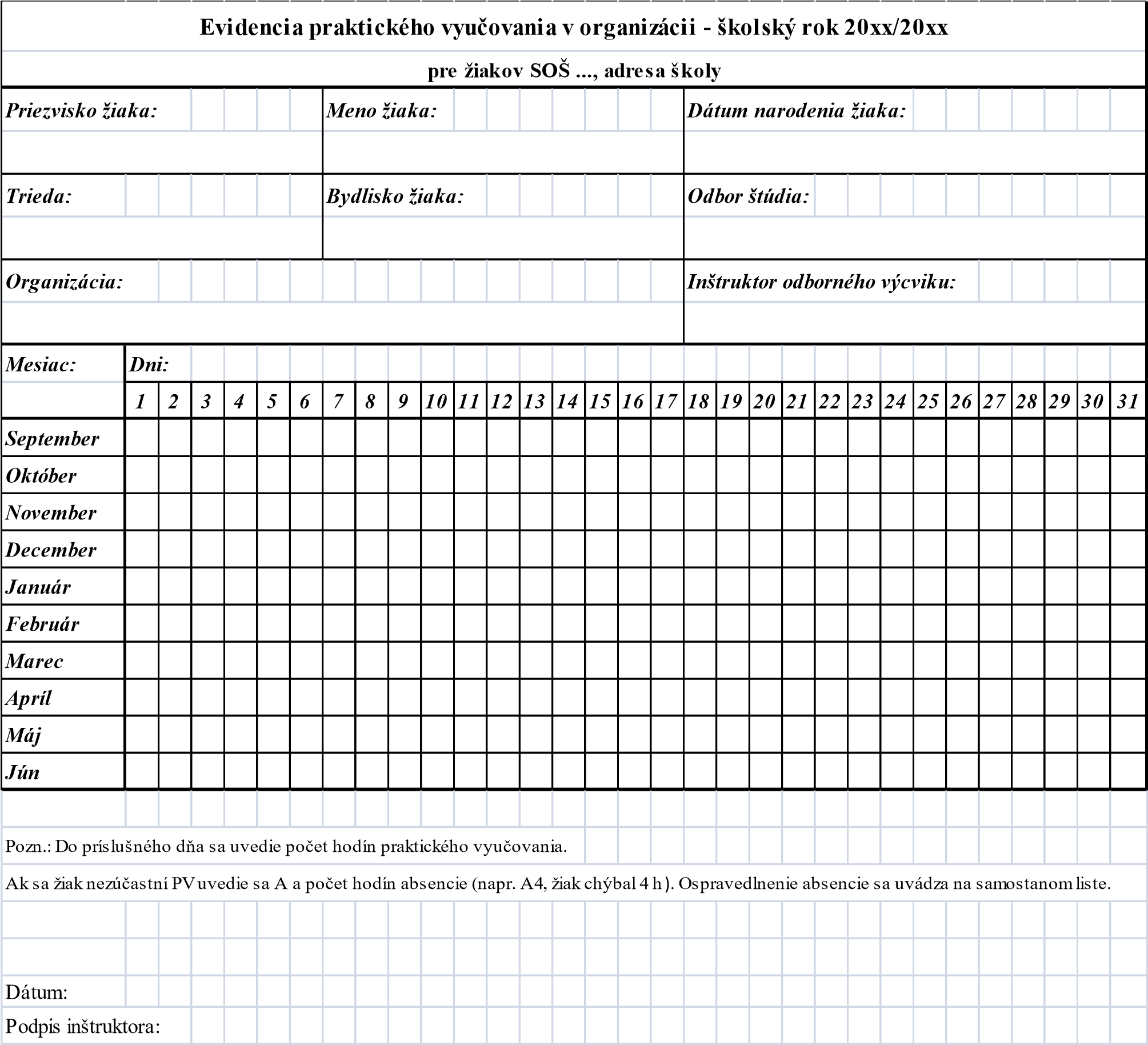 Príloha č. 4 Spôsob finančného zabezpečenia časti praktického vyučovania, ktorá sa bude po dohode zmluvných strán vykonávať v dielni školy. Spôsob finančného zabezpečenia majstrov odbornej výchovy, hlavných inštruktorov alebo inštruktorov, ktorí sú zamestnancami školy a pod vedením ktorých bude zamestnávateľ vykonávať praktické vyučovanie na pracovisku praktického vyučovania. 1. Finančné zabezpečenie časti praktického vyučovania, ktoré sa bude po dohode zmluvných strán vykonávať v dielni školy.  Praktické vyučovanie v dielni školy sa bude uskutočňovať v rozsahu 1. ročníka štúdia.  Praktické vyučovanie za školský rok bude v dielni školy celkom v rozsahu 33 vyučovacích týždňov s týždňovou dotáciou 15 vyučovacích hodín.  Dĺžka vyučovacieho dňa v 1. ročníku je 6 hodín.  Celkový počet vyučovacích hodín odborného výcviku, ktorý sa bude v 1. ročníku vykonávať v dielni školy, je 495 h. (Pozn.: Výška finančného zabezpečenia sa určí dohodou zmluvných strán napr. podľa ceny práce majstra odbornej výchovy a pomerného počtu žiakov s učebnou zmluvou so zamestnávateľom v skupine. Zamestnávateľ a škola môžu dohodnúť aj iný postup finančného zabezpečenia praktického vyučovania v dielni školy.) Úhradu za praktické vyučovanie v dielni školy vykoná zamestnávateľ bezhotovostným prevodom na bankový účet školy na základe fakturácie školy. Úhradu zodpovedajúcu finančnému zabezpečeniu praktického vyučovania v dielni školy vykoná zamestnávateľ vždy za predchádzajúci mesiac.  Výška úhrady za praktické vyučovanie v dielni školy sa určí ako násobok počtu dní praktického vyučovania v dielni školy v danom kalendárnom mesiaci a výšky úhrady za praktické vyučovanie 1 žiaka za 1 vyučovaciu hodinu.  2. Spôsob finančného zabezpečenia majstrov odbornej výchovy, hlavných inštruktorov alebo inštruktorov, ktorí sú zamestnancami školy a pod vedením ktorých bude zamestnávateľ vykonávať praktické vyučovanie.  Zamestnávateľ v rámci finančného zabezpečenia praktického vyučovania na pracovisku praktického vyučovania pod vedením majstra odbornej výchovy, hlavného inštruktora alebo inštruktora, ktorý je zamestnancom školy, uhradí škole cenu práce daného zamestnanca.  Úhradu zodpovedajúcu finančnému zabezpečeniu praktického vyučovania vykonávaného zamestnancom školy vykoná zamestnávateľ vždy za predchádzajúci mesiac bezhotovostným prevodom na bankový účet školy na základy fakturácie školy. Súčasťou faktúry je aj kópia výplatného listku majstra odbornej výchovy, hlavného inštruktora alebo inštruktora.  Náklady na stravovanie majstra odbornej výchovy, hlavného inštruktora alebo inštruktora v čase praktického vyučovania žiakov školy u zamestnávateľa vrátane ostatných nákladov, ktoré je povinný hradiť zamestnávateľ svojim zamestnancom, hradí zamestnávateľ.   V ....................., dňa: .....................  	 	V ....................., dňa: .....................  	názov školy (SOŠ ....................) 	Obchodný názov zamestnávateľa meno a priezvisko, funkcia štatutárneho zástupcu 	meno a priezvisko, funkcia štatutárneho zástupcu Príloha č. 5Finančné zabezpečenie žiaka a hmotné zabezpečenie žiaka (Pozn.: Zamestnávateľ môže určiť aj iný spôsob finančného a hmotného zabezpečenia žiaka, ako je uvedený v tomto príklade.) Finančné zabezpečenie žiaka bude poskytovať zamestnávateľ v rozsahu:  podnikové štipendium, odmena za produktívnu prácu. Základná výška podnikového štipendia pre jednotlivé ročníky denného štúdia a pre jednotlivé odbory:  Učebný odbor: nástrojár  ročník 50 EUR  ročník 100 EUR  ročník 150 EUR  Študijný odbor: mechanik nastavovač.  ročník 50 EUR  ročník 100 EUR  3. ročník 150 EUR  ročník 200 EUR  Základná výška odmeny za produktívnu prácu pre jednotlivé ročníky denného štúdia a pre jednotlivé odbory:  Učebný odbor: nástrojár  ročník 2,50 EUR  ročník 2,50 EUR ročník 2,50 EUR Študijný odbor: mechanik nastavovač  1. ročník 2,50 EUR 2. ročník 2,50 EUR3. ročník 2,50 EUR 4. ročník 2,50 EUR Zamestnávateľ bude poskytovať finančné zabezpečenie žiaka v súlade s pravidlami poskytovania finančného zabezpečenia žiaka, ktoré zamestnávateľ vydal po vyjadrení sa zástupcov zamestnancov u zamestnávateľa, 	a s ktorými preukázateľne oboznámi zamestnávateľ zákonných zástupcov neplnoletého žiaka a žiaka.  Hmotné zabezpečenie žiaka bude poskytovať zamestnávateľ v rozsahu: poskytnutie osobných ochranných pracovných prostriedkov v rovnakom rozsahu, v ktorom poskytuje zamestnávateľ zamestnancovi, ktorý vykonáva povolanie, na ktoré sa žiak pripravuje,  poskytnutie stravovania u zamestnávateľa v režime stravovania zamestnancov zamestnávateľa,  úhrada nákladov na ubytovanie žiaka v školskom internáte na základe rozhodnutia zamestnávateľa,  úhrada nákladov na cestovné náhrady v súlade so zákonom o cestovných náhradách za cestovné za dopravu žiaka z miesta trvalého bydliska do strednej odbornej školy, miesta výkonu praktického vyučovania a školského internátu a späť a zo školského internátu do strednej odbornej školy a miesta výkonu praktického vyučovania a späť.  Poskytnutie osobných ochranných pracovných prostriedkov pre žiakov sa bude uskutočňovať rovnakým spôsobom, akým sa poskytujú zamestnancom zamestnávateľa podľa interného predpisu zamestnávateľa, ktorý upravuje poskytovanie osobných ochranných pracovných prostriedkov v súlade so zákonníkom práce a predpismi upravujúcimi ochranu zdravia pri práci. Poskytnutie stravovania u zamestnávateľa pre žiakov v čase praktického vyučovania sa bude uskutočňovať rovnakým spôsobom, akým sa poskytuje stravovanie zamestnancom zamestnávateľa podľa interného predpisu zamestnávateľa, ktorý upravuje poskytovanie stravovania zamestnancom zamestnávateľa v súlade so zákonníkom práce. Úhrada nákladov na ubytovanie žiaka v školskom internáte sa bude uskutočňovať podľa interného predpisu zamestnávateľa, ktorý upravuje úhradu nákladov na ubytovanie žiaka v školskom internáte. Poskytnutie cestovných náhrad v súlade so zákonom o cestovných náhradách za cestovné za dopravu žiaka z miesta trvalého bydliska do miesta výkonu praktického vyučovania a späť sa bude uskutočňovať vo výške obyčajného cestovného 2. triedy podľa aktuálneho cenníka Železničnej spoločnosti Slovensko a to 1 krát za každý vyučovací mesiac školského roka. Podrobnosti poskytovania cestovných náhrad žiakom upravuje interný predpis zamestnávateľa.  Zamestnávateľ bude poskytovať hmotné zabezpečenie žiaka v súlade s pravidlami poskytovania hmotného zabezpečenia žiaka, ktoré zamestnávateľ vydal po vyjadrení sa zástupcov zamestnancov u zamestnávateľa, a s ktorými preukázateľne oboznámi zákonných zástupcov neplnoletého žiaka a žiaka.  V ....................., dňa: .....................  	 	V ....................., dňa: .....................  	názov školy (SOŠ ....................) 	Obchodný názov zamestnávateľa meno a priezvisko, funkcia štatutárneho zástupcu 	meno a priezvisko, funkcia štatutárneho zástupcu Kód odboru štúdia Názov odboru štúdia Forma štúdia Dĺžka štúdia Stupeň dosiahnutého vzdelávania Doklad o získanom vzdelaní/odbornej kvalifikácii 2411 K mechanik nastavovač denná 4 roky úplné stredné odborné vzdelanie vysvedčenie o maturitnej skúške/výučný list Kód odboru štúdia Názov odboru štúdia Forma štúdia Dĺžka štúdia Stupeň dosiahnutého vzdelávania Doklad o získanom vzdelaní/odbornej kvalifikácii 2423 H nástrojár denná 3 roky stredné odborné vzdelanie vysvedčenie o záverečnej skúške/výučný list Obor vzdelávaniaPočet žiakov2411 K mechanik nastavovač82423 H nástrojár6Kód odboru štúdia Názov odboru štúdia Najvyšší počet žiakov v jeden vyučovací deň 2411 K mechanik nastavovač 4 2423 H nástrojár 6 Kód odboru štúdia Názov odboru štúdia Forma praktického vyučovania 2411 K mechanik nastavovač odborný výcvik Učebný odbor Kód odboru štúdia Názov odboru štúdia Forma praktického vyučovania 2423 H nástrojár odborný výcvik  Adresa pracoviska praktického vyučovania zamestnávateľa Od: xx.xx.xxxx                 Do: xx.xx.xxxx Adresa dielne školy Od: xx.xx.xxxx                 Do: xx.xx.xxxx Adresa pracoviska praktického vyučovania iného zmluvného zamestnávateľa Od: xx.xx.xxxx                 Do: xx.xx.xxxx  Adresa pracoviska praktického vyučovania zamestnávateľa Od: xx.xx.xxxx                 Do: xx.xx.xxxx Adresa dielne školy Od: xx.xx.xxxx                 Do: xx.xx.xxxx Adresa pracoviska praktického vyučovania iného zmluvného zamestnávateľa Od: xx.xx.xxxx                 Do: xx.xx.xxxx  Adresa pracoviska praktického vyučovania zamestnávateľa Od: xx.xx.xxxx                 Do: xx.xx.xxxx Adresa dielne školy Od: xx.xx.xxxx                 Do: xx.xx.xxxx Adresa pracoviska praktického vyučovania iného zmluvného zamestnávateľa Od: xx.xx.xxxx                 Do: xx.xx.xxxx  Adresa pracoviska praktického vyučovania zamestnávateľa Od: xx.xx.xxxx                 Do: xx.xx.xxxx Adresa dielne školy Od: xx.xx.xxxx                 Do: xx.xx.xxxx Adresa pracoviska praktického vyučovania iného zmluvného zamestnávateľa Od: xx.xx.xxxx                 Do: xx.xx.xxxx Ročník Počet vyučovacích hodín  predmetu odborný výcvik*  Počet vyučovacích týždňov1. ročník 495 332. ročník 577,5 333. ročník 577,5 334. ročník 525 30 Adresa pracoviska praktického vyučovania zamestnávateľa Od: xx.xx.xxxx                 Do: xx.xx.xxxx Adresa dielne školy Od: xx.xx.xxxx                 Do: xx.xx.xxxx Adresa pracoviska praktického vyučovania iného zmluvného zamestnávateľa Od: xx.xx.xxxx                 Do: xx.xx.xxxx  Adresa pracoviska praktického vyučovania zamestnávateľa Od: xx.xx.xxxx                 Do: xx.xx.xxxx Adresa dielne školy Od: xx.xx.xxxx                 Do: xx.xx.xxxx Adresa pracoviska praktického vyučovania iného zmluvného zamestnávateľa Od: xx.xx.xxxx                 Do: xx.xx.xxxx  Adresa pracoviska praktického vyučovania zamestnávateľa Od: xx.xx.xxxx                 Do: xx.xx.xxxx Adresa dielne školy Od: xx.xx.xxxx                 Do: xx.xx.xxxx Adresa pracoviska praktického vyučovania iného zmluvného zamestnávateľa Od: xx.xx.xxxx                 Do: xx.xx.xxxx Ročník Počet vyučovacích hodín  predmetu odborný výcvik         v ročníku* Počet vyučovacích týždňov1. ročník 594 332. ročník 693 333. ročník 630 30Počet majstrov odbornej výchovy, ktorí sú zamestnancami zamestnávateľa, a pod vedením ktorých budú žiaci vykonávať praktické vyučovanie.xPočet majstrov odbornej výchovy, ktorí sú zamestnancami školy a pod vedením ktorých budú žiaci vykonávať praktické vyučovanie, ak zamestnávateľ nezamestnáva: majstrov odbornej výchovy alebopotrebný počet majstrov odbornej výchovy. xPočet hlavných inštruktorov, ktorí sú zamestnancami zamestnávateľa, ak žiak vykonáva praktické vyučovanie pod vedením hlavného inštruktora alebo inštruktora.xPočet hlavných inštruktorov, ktorí sú zamestnancami školy, ak žiak vykonáva praktické vyučovanie pod vedením hlavného inštruktora alebo inštruktora.xPočet inštruktorov, ktorí sú zamestnancami zamestnávateľa, ak žiak vykonáva praktické vyučovanie pod vedením inštruktora.xPočet inštruktorov, ktorí sú zamestnancami školy, ak žiak vykonáva praktické vyučovanie pod vedením inštruktora.xMeno a priezvisko žiakaRočníkŠkolský rok/polrok                                            Zamestnávateľ	Zamestnávateľ	Hlavný inštruktor:Stredná odborná školaŠtudijný/učebný odborMOV/UOP SOŠ:KritériumPridelené bodyPočet1. Aplikovanie získaných  vedomostí  - schopnosť aplikovať vedomosti do konkrétnej situácie na základe teoretických poznatkov a porozumenia vzťahov a pravidiel.2. Praktická zručnosť - spôsobilosť správne, rýchlo, s malou námahou vykonávať určitú pracovnú činnosť na základe osvojených vedomostí a predchádzajúcej praktickej činnosti.3. Samostatné riešenie úloh - schopnosť samostatne vykonávať prácu, samostatne plánovať a organizovať vlastnú prácu, samostatne sa rozhodovať a konať. 4. Kvalita výsledku práce - schopnosť splniť presne všetky parametre úlohy (produktu, činnosti...), dodržať pracovné postupy a dodržať stanovený termín odovzdania úlohy.5. Dodržiavanie pravidiel, disciplína - schopnosť dodržiavať interné smernice, dohody s inštruktorom, pravidlá súvisiace s BOZP, PO a iné.6. Proaktívny prístup - schopnosť prevziať zodpovednosť, reagovať a vyrovnať sa s akýmikoľvek situáciami, prispievať svojimi návrhmi na riešenie situácií.Počet bodov celkomPriradený počet bodov % úspešnosti žiakaSlovný popis dosiahnutia celkového stupňa výkonu žiaka na praktickom vyučovaní v predmete odborný výcvik/odborná praxKlasifikácia školy - stupeň prospechu vyjadrený známkou(48 – 60 b)80% - 100%Výkon žiaka nadštandardne spĺňa požiadavky odbornej spôsobilosti vo väčšine oblastí sledovaných kritérií.1 - výborný            (39 -  47 b)65% - 79%Výkon žiaka nadštandardne spĺňa požiadavky odbornej spôsobilosti vo viacerých oblastiach sledovaných kritérií. 2 - chválitebný(31 - 38 b)51% - 64%Výkon žiaka spĺňa požiadavky odbornej spôsobilosti vo všetkých oblastiach sledovaných kritérií..3 - dobrý(19 - 30 b)31% - 50%Výkon vykazuje nedostatky, žiak nespĺňa niektoré oblasti odbornej spôsobilosti sledovaných kritérií.4 - dostatočný(0 - 18 b)do 30%Výkon nespĺňa požiadavky odbornej spôsobilosti vo väčšine oblastí sledovaných kritérií.5 - nedostatočnýKritérium- charakteristika kritériaPopis a počet bodov dosiahnutej úrovne žiaka v danom kritériuPopis a počet bodov dosiahnutej úrovne žiaka v danom kritériuPopis a počet bodov dosiahnutej úrovne žiaka v danom kritériuPopis a počet bodov dosiahnutej úrovne žiaka v danom kritériuKritérium- charakteristika kritéria10-98-65-32-01. Aplikovanie získaných  vedomostí - schopnosť aplikovať získané vedomosti do konkrétnej situácie na základe teoretických poznatkov a porozumenia vzťahov a pravidiel.Žiak /žiačka vie vždy využiť  získané vedomosti z príslušného odboru pri riešení úloh,- vie ich vždy využiť aj pri úlohách problémového charakteru,- vie využiť získané vedomosti pri predvídaní javov a kauzálnych súvislostí.Žiak /žiačka vie zväčša využiť získané vedomosti príslušného odboru pri riešení úloh,- pri úlohách problémového charakteru potrebuje niekedy pomoc,- niekedy vie využiť získané vedomosti pri predvídaní javov a kauzálnych súvislostí.Žiak /žiačka niekedy vie využiť získané vedomosti príslušného odboru pri riešení úloh,- pri úlohách problémového charakteru potrebuje zväčša pomoc,- nevie využiť získané vedomosti pri predvídaní javov a kauzálnych súvislostí.Žiak /žiačka zriedka vie využiť získané vedomosti príslušného odboru pri riešení úloh,- nevie ich využiť pri úlohách problémového charakteru,- nevie využiť získané vedomosti pri predvídaní javov a kauzálnych súvislostí.2. Praktická zručnosť- spôsobilosť správne, rýchlo, s malou námahou vykonávať určitú pracovnú činnosť na základe osvojených vedomostí a predchádzajúcej praktickej činnosti.Žiak /žiačka vykonáva vždy správne a rýchlo praktické činnosti,- vie vykonávať príslušné činnosti bez zbytočne vynaloženej námahy.Žiak /žiačka vykonáva zväčša správne a rýchlo praktické činnosti, potrebuje len minimálnu pomoc inštruktora,- vie vykonávať príslušné činnosti bez zbytočne vynaloženej námahy.Žiak /žiačka dokáže vykonávať správne praktické činnosti s pomocou inštruktora, potrebuje opakovaný nácvik na získanie potrebnej rýchlosti a na odbúranie zbytočnej námahy.Žiak /žiačka potrebuje pri praktickej činnosti pomoc inštruktora a napriek opakovanému  nácviku nedochádza k správnemu vykonávaniu viacerých činností.3. Samostatné riešenie úloh- schopnosť samostatne vykonávať prácu, samostatne plánovať a organizovať vlastnú prácu, samostatne sa rozhodovať a konať. Žiak /žiačka vždy samostatne vykonáva zadané úlohy bez akejkoľvek pomoci inštruktora,- samostatne plánuje a organizuje vlastnú prácu,- samostatne sa rozhoduje a koná.Žiak /žiačka zväčša samostatne vykonáva zadané úlohy,- pri plánovaní a organizácii práce potrebuje občas pomoc inštruktora,- pri rozhodovaní potrebuje občas pomoc inštruktora.Žiak /žiačka niekedy pracuje samostatne,- pri plánovaní a organizácii práce potrebuje často pomoc inštruktora,- málokedy sa vie sám/sama rozhodnúť.Žiak /žiačka zriedka pracuje samostatne,- pri plánovaní a organizácii práce potrebuje pomoc inštruktora,- pri rozhodovaní potrebuje pomoc iných.4. Kvalita výsledku práce - schopnosť splniť presne všetky parametre úlohy (produktu, činnosti...), dodržať pracovné postupy a dodržať stanovený termín odovzdania úlohy.Žiak/žiačka je vždy dôkladný/á v dodržaní všetkých parametrov úlohy,- vždy dodržiava pracovné postupy,- vždy dodržiava termíny (aj čiastkové) pri realizácii úloh.Žiak/žiačka je zväčša dôkladný/á v dodržaní parametrov úlohy,- snaží sa dodržiavať pracovné postupy,- snaží sa dodržiavať termíny pri realizácii úloh.Žiak/žiačka je dôkladný/á v dodržaní len niektorých parametrov úlohy,- v dodržiavaní pracovných postupov má rezervy,- snaží sa dodržiavať termíny pri realizácii úloh.Žiak/žiačka nie je dôkladný/á v dodržaní viacerých parametrov úlohy,- v dodržiavaní pracovných postupov má väčšie rezervy,- nedarí sa mu dodržiavať termíny pri realizácii úloh.5. Dodržiavanie pravidiel, disciplína- schopnosť dodržiavať interné smernice, dohody s inštruktorom, pravidlá súvisiace s BOZP, PO a iné.Žiak/žiačka pozná a vždy dodržiava relevantné predpisy a pravidlá bez upozorňovania,- pozná ich význam,- uvedomuje si ich dôležitosť,- je príkladom aj pre ostatných.Žiak/žiačka zväčša dodržiava relevantné predpisy a  pravidlá,- pozná ich význam- uvedomuje si ich dôležitosť.Žiak/žiačka dodržiava  relevantné predpisy a pravidlá na základe upozornenia inštruktora,- opakovane potrebuje vysvetlenie ich významu,- neprikladá im dôležitosť.Žiak/žiačka dodržiava len niektoré relevantné predpisy a pravidlá,- opakovane je potrebné žiaka/žiačku upozorňovať na dodržiavanie niektorých pravidiel.6. Proaktívny prístup- schopnosť prevziať zodpovednosť, reagovať a vyrovnať sa s akýmikoľvek situáciami, prispievať svojimi návrhmi na riešenie situácií.Žiak/žiačka vždypreberá zodpovednosť za svoje konanie a za prijaté rozhodnutia,- vždy sa zapája do komunikácie a prispieva nápadmi a alternatívnymi riešeniami,- je zvedavý/á, kladie otázky a hľadá odpovede.Žiak/žiačka zväčšapreberá zodpovednosť za svoje konanie a za prijaté rozhodnutia,- často sa zapája do komunikácie a prispieva nápadmi a alternatívnymi riešeniami,- často je zvedavý/á, kladie otázky a hľadá odpovede.Žiak/žiačka niekedypreberá zodpovednosť za svoje konanie a za prijaté rozhodnutia,- málokedy sa zapojí do komunikácie a niekedy prispeje nápadmi a alternatívnymi riešeniami.Žiak/žiačka preberá zodpovednosť za svoje konanie a za prijaté rozhodnutia len na základe podnetu inštruktora,- veľmi málo sa zapája sa do komunikácie a neprispieva nápadmi a alternatívnymi riešeniami.Zamestnávateľ:  Hlavný inštruktor/Inštruktor/MOV:  Mesiac: Por. č. Priezvisko a meno žiaka  Ospravedlnená Neospravedlnená Nedoriešená Spolu 01. 02. 03. 04. 05. 06. 07. 08. 09. 10. 11. 12. 13. 14. 15. 16. 17. Stredná odborná škola ... Stredná odborná škola ... Mesiac: Adresa školy:Adresa školy:Adresa PPV: Zamestnávateľ: Meno žiaka: Dátum Od Do Spolu hodín Vykonávaná pracovná činnosť Podpis žiaka Podpis hl. inštruktora/inštruktora Odpracované hodiny             spolu: Odpracované hodiny             spolu: Odpracované hodiny             spolu:  Klasifikácia žiaka za uvedené obdobie (známka):  Klasifikácia žiaka za uvedené obdobie (známka): 